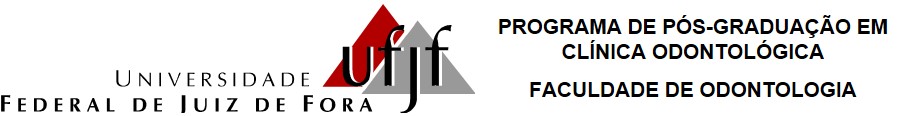 Tel. (32) 2102-3881   e-mail:mestrado.clinicaodonto@ufjf.edu.brPROCESSO SELETIVO 2016 – Formulário de notasFase do Concurso:  Projeto de Pesquisa       Currículo       EntrevistaCandidato _________________________________________ Número inscrição_____________Núcleo de pesquisa _____________________________________________________________Nota (0-100): ____________Juiz de Fora ____ de julho de 2016.Banca Examinadora:___________________________________________________________________                                    (nome)                                                               (assinatura)___________________________________________________________________                                    (nome)                                                               (assinatura)___________________________________________________________________                                    (nome)                                                               (assinatura)